ENTWURF(ÜBERARBEITUNG)Von Verbandsmitgliedern verwendete Software und Ausrüstung
Vom Verbandsbüro erstelltes Dokument

zu prüfen 

vom Verwaltungs- und Rechtsausschuß auf seiner dreiundsiebzigsten Tagung
am 25. Oktober 2016 in Genf

und

vom Rat auf seiner fünfzigsten ordentlichen Tagung
am 28. Oktober 2016 in Genf

Haftungsausschluß:  dieses Dokument gibt nicht die Grundsätze oder eine Anleitung der UPOV wieder1. 	AnforderungenDie Verbandsmitglieder werden um Informationen über Software/Ausrüstung ersucht, die auf der Grundlage aufgenommen werden sollen, daß sie zu Zwecken des Sortenschutzes verwendet werden.Jedes Verbandsmitglied, das Software/Ausrüstung zur Aufnahme in dieses Dokument vorschlägt, sollte folgende Informationen erteilen:Titel der Software/AusrüstungFunktion (kurze Zusammenfassung)Quelle und KontaktdatenKategorie(n) der Verwendung (vergleiche Abschnitt 3 unten)2. 	Verfahren für die Einbeziehung von Software/Ausrüstung2.1.	Die von den Verbandsmitgliedern zur Aufnahme in dieses Dokument vorgeschlagene Software/Ausrüstung wird zunächst dem Technischen Ausschuß (TC) vorgelegt.2.2.	Der TC wird dann entscheiden, ob er:vorschlägt, die Informationen in das Dokument aufzunehmen;andere maßgebliche Organe um weitere Anleitung ersucht (z.B. Verwaltungs- und Rechtsausschuß (CAJ) und Technische Arbeitsgruppen (TWP)); odervorschlägt, die Informationen nicht in das Dokument aufzunehmen. 2.3.	Fällt die Empfehlung des TC, und anschließend die des Verwaltungs- und Rechtsausschusses (CAJ), positiv aus, wird die Software/Ausrüstung in einem Entwurf des Dokuments aufgelistet, der dann vom Rat im Hinblick auf seine Annahme geprüft werden soll.3. 	Kategorien von Software/AusrüstungZur Unterstützung der Nutzer werden Informationen über Software/Ausrüstung in folgenden Kategorien erteilt:Verwaltung von AnträgenOnline-AntragssystemeÜberprüfung von SortenbezeichnungenDUS-Anbauprüfung und DatenanalyseDatenerfassung und -übertragungBildanalysebiochemische und molekulare Daten4. 	Informationen über die Nutzung durch die VerbandsmitgliederJährlich wird ein Rundschreiben an die Verbandsmitglieder gerichtet, in dem sie ersucht werden, Informationen über die Nutzung der in diesem Dokument enthaltenen Software/Ausrüstung zu erteilen.4.2.	Die Informationen über die Nutzung der Software/Ausrüstung durch die Verbandsmitglieder sind in den Spalten „Verbandsmitglied(er), das (die) die Software/Ausrüstung benutzt (benutzen)“ und „Anwendung durch den (die) Nutzer“ angegeben. Was die Angabe der „Anwendung durch den (die) Nutzer“ betrifft, können die Verbandsmitglieder beispielsweise Pflanzen oder Pflanzentypen angeben, für die die Software/Ausrüstung genutzt wird.Von Verbandsmitgliedern verwendete Software und Ausrüstunga)	Verwaltung von Anträgenb)	Online-Antragssystemec)	Überprüfung von Sortenbezeichnungend)	DUS-Anbauprüfung und Datenanalysee)	Datenerfassung und -übertragungf)	Bildanalyseg)	Biochemische und molekulare Daten[Ende des Dokuments]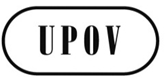 GUPOV/INF/22/3 Draft 1ORIGINAL:  EnglischDATUM:  6. Oktober 2016INTERNATIONALER VERBAND ZUM SCHUTZ VON PFLANZENZÜCHTUNGEN INTERNATIONALER VERBAND ZUM SCHUTZ VON PFLANZENZÜCHTUNGEN INTERNATIONALER VERBAND ZUM SCHUTZ VON PFLANZENZÜCHTUNGEN GenfGenfGenfAnmerkung zum EntwurfHervorgehobener Wortlaut gibt die Einfügung in den Wortlaut der vorherigen Version an (UPOV/INF/22/2)Datum hinzugefügtTitel der Software/AusrüstungFunktion (kurze Zusammenfassung)Quelle und KontaktdatenVerbandsmitglied(er), das (die) die Software benutzt (benutzen)Anwendung durch den (die) Nutzer29. Oktober 2015VerfahrensdatenDatenbank für administrative SortendatenBundessortenamtE-Mail:uwe.meyer@bundessortenamt.deDEAlle Arten29. Oktober 2015MS Office Professional Plus 2010Antragsverwaltung und DatenbankAbteilung für ZüchterrechteE-Mail:benzionz@moag.gov.ilILAlle Arten29. Oktober 2015AccessVerwaltung der DatenbankInstituto Nacional de semillasE-Mail:gcamps@inase.org.uyUYAlle Arten28. Oktober 2016Sword PtolemyFallverwaltungssystem für geistiges Eigentum, das folgende Funktionen unterstützt:Beurteilung von Sortenschutzrechten und Prüfung von Anträgen sowie administrative Aufgaben im Zusammenhang mit Anträgen und der Erteilung von Schutzrechten;Verwaltung sämtlicher Aufzeichnungen im Zusammenhang mit diesen Tätigkeiten, einschließlich Schriftverkehr, Dokumentation und Transaktionsverläufen.Vergleiche auch b) unten.http://intellect.sword-group.com/Home/PtolemyNZAlle ArtenDatum hinzugefügtTitel der Software/AusrüstungFunktion (kurze Zusammenfassung)Quelle und KontaktdatenVerbandsmitglied(er), das (die) die Software benutzt (benutzen)Anwendung durch den (die) Nutzer29. Oktober 2015eAntragElektronische Antragstellung für Sortenschutz und Zulassung einschließlich qualifizierter elektronischer Signatur BundessortenamtE-Mail:uwe.meyer@bundessortenamt.de DEAlle Arten29. Oktober 2015PDF Antragstellung für SortenschutzInstituto Nacional de semillasE-Mail:gcamps@inase.org.uyUYAlle Arten28. Oktober 2016Office (Word) und PDFElektronische Antragstellung für Sortenschutz und Zulassung einschließlich qualifizierter elektronischer SignaturOficina Nacional de Semillas.Registro de Variedades Vegetalesgalizaga@ofinase.go.crCRAlle Arten28. Oktober 2016eAkteElektronisches Bearbeitungs- und Ablagesystem für SortenaktenBundessortenamtE-Mail:uwe.meyer@bundessortenamt.deDEAlle Arten28. Oktober 2016Sword PtolemyFallverwaltungssystem für geistiges Eigentum, das folgende Funktionen unterstützt:Beurteilung von Sortenschutzrechten und Prüfung von Anträgen sowie administrative Aufgaben im Zusammenhang mit Anträgen und der Erteilung von Schutzrechten;Verwaltung sämtlicher Aufzeichnungen im Zusammenhang mit diesen Tätigkeiten, einschließlich Schriftverkehr, Dokumentation und Transaktionsverläufen.Vergleiche auch a) oben.http://intellect.sword-group.com/Home/PtolemyNZAlle ArtenDatum hinzugefügtTitel der Software/AusrüstungFunktion (kurze Zusammenfassung)Quelle und KontaktdatenVerbandsmitglied(er), das (die) die Software benutzt (benutzen)Anwendung durch den (die) Nutzer29. Oktober 2015Ähnlichkeit von Sortenbezeichnungen Prüfen von Sortenbezeichnungen in nationalen Verfahren nach phonetischen Regeln in Ergänzung zur PrüfungBundessortenamtE-Mail:uwe.meyer@bundessortenamt.de DEAlle Arten28. Oktober 2016Sword AcseptoSuchinstrument für Marken und Geschmacksmuster, das die Suche nach früherer Verwendung vorgeschlagener Bezeichnungen unterstützt.http://intellect.sword-group.com/Home/AcseptoNZAlle ArtenDatum hinzugefügtTitel der Software/AusrüstungFunktion (kurze Zusammenfassung)Quelle und KontaktdatenVerbandsmitglied(er), das (die) die Software benutzt (benutzen)Anwendung durch den (die) Nutzer29. Oktober 2015Register (DUS)Anbauplanung, Datenerfassung, Listenerstellung, Unterscheidungsprogramm, COY-D und COY-U, SortenbeschreibungBundessortenamtE-Mail:uwe.meyer@bundessortenamt.de DEAlle Arten 29. Oktober 2015GAIAPrüfung und Analyse der ErgebnisseInstituto Nacional de semillasE-Mail:gcamps@inase.org.uyUYAlle Arten29. Oktober 2015INFOSTASTPrüfung und Analyse der ErgebnisseInstituto Nacional de semillasE-Mail:gcamps@inase.org.uyUYAlle Arten28. Oktober 2016SAS und RGestaltung und AnalyseKEAlle ArtenDatum hinzugefügtTitel der Software/AusrüstungFunktion (kurze Zusammenfassung)Quelle und KontaktdatenVerbandsmitglied(er), das (die) die Software benutzt (benutzen)Anwendung durch den (die) Nutzer29. Oktober 2015Reg.mobileMobile Datenerfassung mit Übernahme des Lageplans und Datenübertragung an PCBundessortenamtE-Mail:uwe.meyer@bundessortenamt.de DEAlle Arten29. Oktober 2015PANASONIC CF-U1 TOUGHBOOKDatenerfassungKroatienE-Mail: bojan.markovic@hcphs.hr HRMais29. Oktober 2015Motorola MC55A0 PDADatenerfassung für Feld-DUS-PrüfungAbteilung für ZüchterrechteE-Mail:benzionz@moag.gov.ilILAlle Arten28. Oktober 2016PANASONIC CF-U1TOUGHBOOKDatenerfassungFinnische Behörde für Lebensmittel und SicherheitKaarina.paavilainen@evira.fiFIHauptsächlich fremdbefruchtete PflanzenDatum hinzugefügtTitel der Software/AusrüstungFunktion (kurze Zusammenfassung)Quelle und KontaktdatenVerbandsmitglied(er), das (die) die Software benutzt (benutzen)Anwendung durch den (die) Nutzer29. Oktober 2015BildanalyseAutomatisierte Messung von Blattmerkmalen an unterschiedlichen PflanzenartenBundessortenamtE-Mail:uwe.meyer@bundessortenamt.de DEMitarbeiter BundessortenamtDatum hinzugefügtTitel der Software/AusrüstungFunktion (kurze Zusammenfassung)Quelle und KontaktdatenVerbandsmitglied(er), das (die) die Software benutzt (benutzen)Anwendung durch den (die) Nutzer29. Oktober 2015NTSYSpc(version 2.21m)Multivariates Programm zur DatenanalyseApplied Biostatistics, Inc.KRClustering-Analyse für die Entwicklung von DNS-Markern